Рекомендации из опыта работы учителя-дефектолога  Гришиной С.Н.Инновационная технология в работе с детьми с нарушением зрения в специализированной группе «Подсолнушек»Ниткография(выкладывание с помощью шнурка или толстой (тонкой) нити контур).Основные задачи, решаемые в коррекционно-педагогической работе с детьми с нарушением зрения.Активизация зрительных функций (зрительные нагрузки): повышение остроты зрения. Это различные мозаики, домино, лото, бусы, обводка, т.е. фиксация на мелких предметах. (Близоруким нагрузки не давать вообще или соблюдать осторожность).Тренировка сетчатки глаза. Упражнения с цветными предметами – яркими, крупными. Формирование цветоразличения основных цветов и оттенков.Укрепление мышц глаза, развитие глазодвигательных, прослеживающих функций, расширение поля зрения.Развитие устойчивой зрительной фиксации (локализации): использовать красную точку на белом фоне, смотреть, видеть, напрягать зрение. Восстановление пространственной локализации.Выработка бинокулярного зрения, развитие стереоскопического зрения.Комплексно подойти к проблеме устранения нарушений в развитии ребенка с нарушением зрения мне помогают игровые упражнения ниткографии.  Возможности ниткографии:средство умственного, моторного, эмоционально – эстетического и волевого развития детей; совершенствование психических функций: зрительного восприятия, воображения, памяти, мыслительных операций;развития связной речи, лексической стороны речи; знакомство с геометрическими фигурами, со способами схематичного изображения предметов, форм; различение не только на глаз, но и через моторную память рук; упражнения открывают детям широкие возможности для проявления творчества;выполнять игровые упражнения без страха (ошибку, на фланелеграфе легко исправить и добиться нужного результата). Работа с нитью позволяет мне решать сразу несколько дидактических и коррекционных  задач: совершенствовать зрительное восприятие детей; развивать зрительно-моторную координацию; формировать плавность, ритмичность и точность движений;развивать мелкую моторику, подготавливать руку ребенка к письму; развивать и нормализовать эмоционально-волевую сферу;формирования учебной мотивации.Материал для занятий: -толстая (не более 2 мм толщиной) хлопчатобумажная или шерстяная нить; -основы для изображения нитью: шероховатая поверхность (бархатная бумага, фланелевая ткань, ковролин). Игровые задания и упражнения с элементами ниткографии можно использовать как часть занятий:  -фронтальных,  - индивидуальных. Темы изображений:- прослушанные сказки, потешки, загадки;- ознакомление с буквами, цифрами;- ознакомление с геометрическими фигурами, предметами;- выкладывание  опорных картинок и составление по ним рассказов   о временах года;- самостоятельное придумывание сюжетных линий на заданную тему и «оживление» ее героев;          - составление плана для пересказа с помощью контурных рисунков. Темы коррекционных занятий: «Осень», «Разные дорожки», «Цветы на лугу», «Овощи, фрукты», «Зима», «Новый год», «В мире геометрических фигур», «В лесу»,  и др.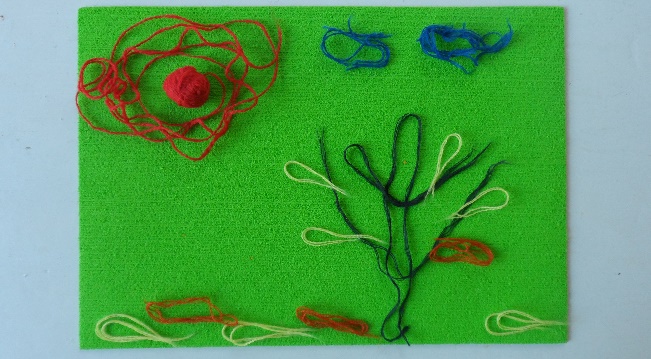 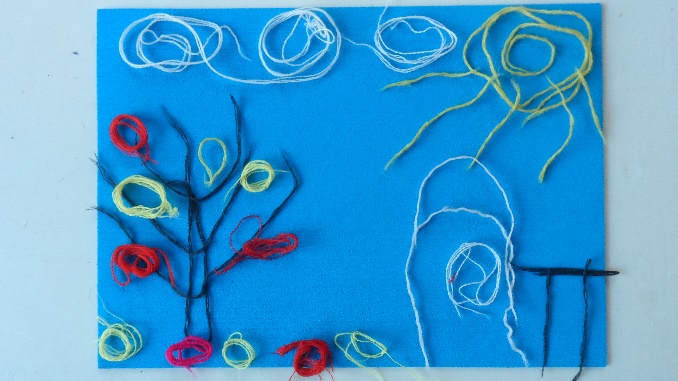 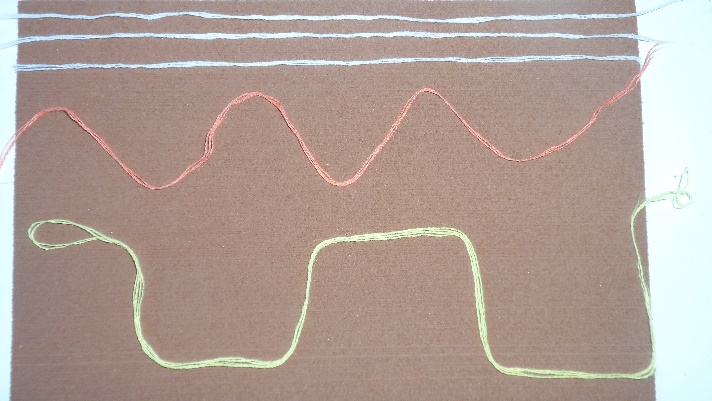 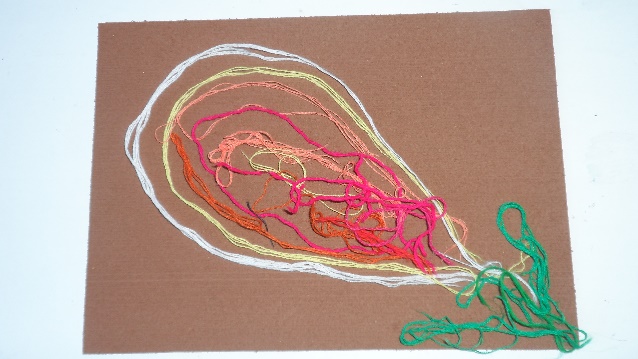 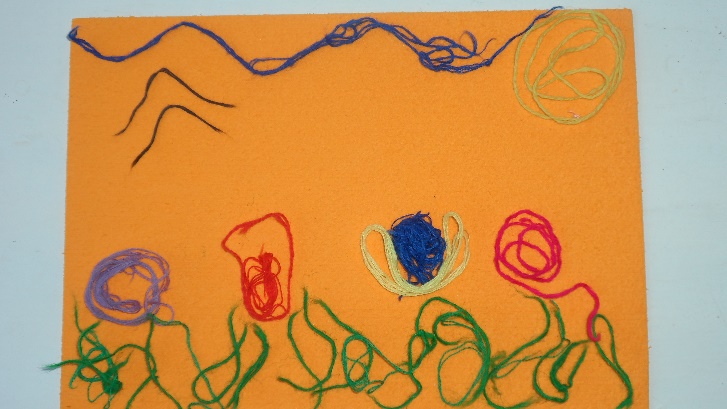 